КАРАР                                                         ПОСТАНОВЛЕНИЕ	04 февраль 2020 й                      № 8                      04 февраля 2020 г.                  						Об утверждении Комплексного плана действий по обеспечению правопорядка на территории сельского поселения Ермолкинский сельсовет муниципального района Белебеевский район Республики Башкортостан на 2020 годВ целях совершенствования деятельности по обеспечению правопорядка на территории сельского поселения Ермолкинский сельсовет муниципального района Белебеевский район Республики Башкортостан,П О С Т А Н О В Л Я Ю:	1. Утвердить прилагаемый Комплексный план действий по обеспечению правопорядка на территории сельского поселения Ермолкинский сельсовет муниципального района Белебеевский район Республики Башкортостан на 2020 год.2.  Обнародовать настоящее Постановление на информационном стенде в здании Администрации сельского поселения Ермолкинский сельсовет муниципального района Белебеевский район республики Башкортостан и разместить на официальном сайте Администрации сельского поселения Ермолкинский сельсовет муниципального района Белебеевский район Республики Башкортостан.3.  Контроль за исполнением настоящего постановления оставляю за собой.Глава сельского поселения                                                               А.Г.ЯковлевУтвержденПостановлением Администрации сельского поселения Ермолкинский сельсовет муниципального района Белебеевский район Республики Башкортостан от 04.02.2020 г. № 8Комплексный пландействий по обеспечению правопорядка в муниципальном районе Белебеевский район Республики Башкортостан на 2020 годУправляющий делами АСП Ермолкинский сельсовет                                         Л.М.ИвановаБАШКРТОСТАН  РЕСПУБЛИКАҺЫБЕЛЕБЕЙ РАЙОНЫ МУНИЦИПАЛЬ РАЙОНЫНЫН ЕРМОЛКИНО АУЫЛ СОВЕТЫАУЫЛ БИЛӘМӘҺЕ ХАКИМИӘТЕ452022, Ермолкино  ауылы, Ленин урамы, 29аТел. 2-92-19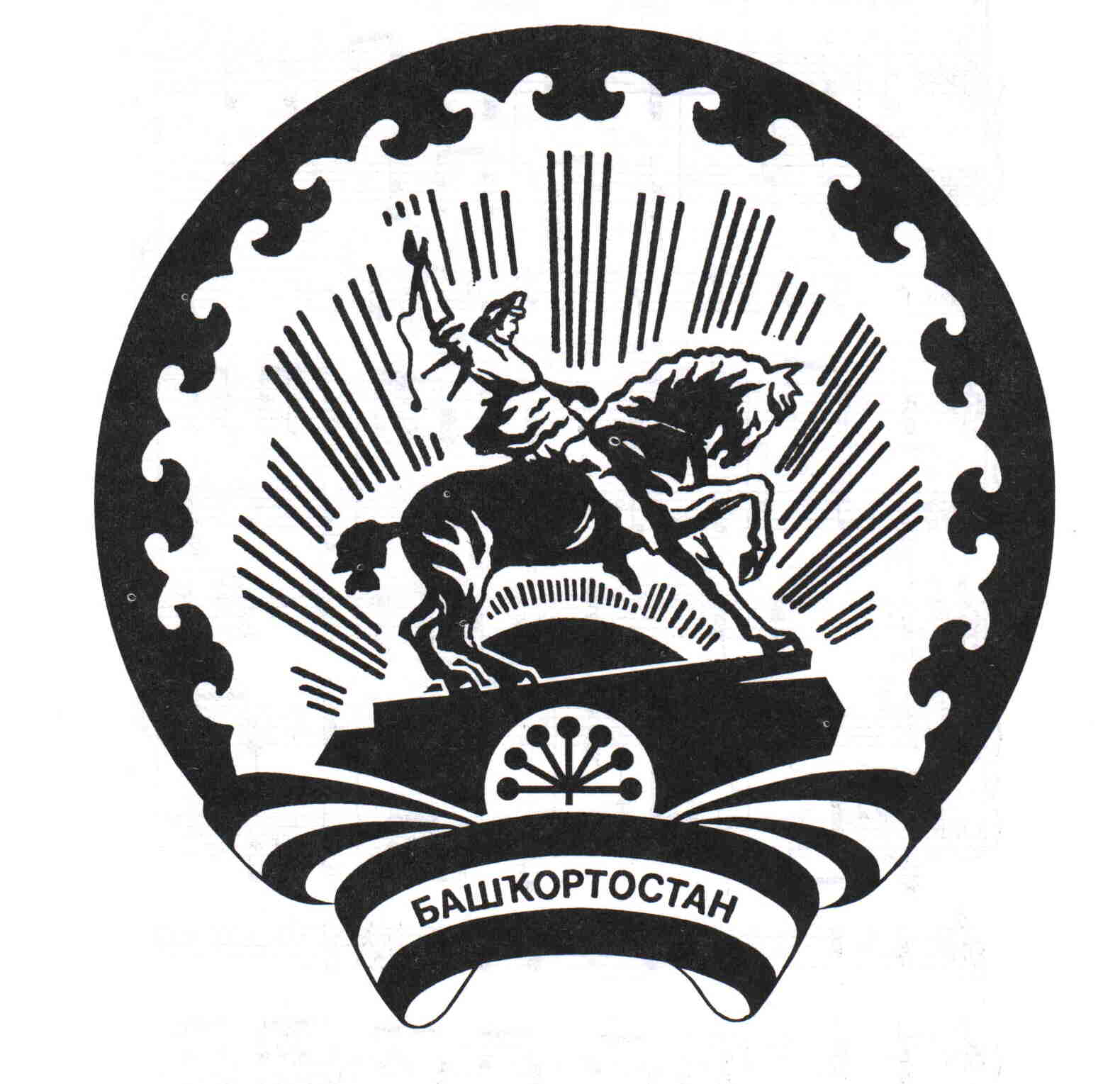 АДМИНИСТРАЦИЯ СЕЛЬСКОГО ПОСЕЛЕНИЯЕРМОЛКИНСКИЙ СЕЛЬСОВЕТМУНИЦИПАЛЬНОГО РАЙОНА БЕЛЕБЕЕВСКИЙРАЙОН РЕСПУБЛИКИ БАШКОРТОСТАН452022, с. Ермолкино, ул. Ленина, 29аТел. 2-92-19№ п/пНаименование мероприятий сроки исполнения1.Профилактика правонарушений и борьба с преступностью1.Профилактика правонарушений и борьба с преступностью1.Профилактика правонарушений и борьба с преступностью1.1.Принятие профилактических мер по предупреждению хищения из жилых помещений гражданв течение года1.2.Выявление беспризорных и безнадзорных несовершеннолетних и оказание им медицинской и социальной помощив течение года1.3.Активизация участия граждан в деятельности общественных формирований правоохранительной направленностипостоянно1.4.Оказание поддержки гражданам и их объединениям, участвующим в охране общественного порядка, создание условий для деятельности народных дружинв течение года1.5.Осуществление совместно с ОВД (по согласованию) профилактических мероприятий по обеспечению общественного порядка и общественной безопасности в период подготовки и проведения культурно-массовых, спортивных и иных общественных  мероприятий по мере необходимости2. Профилактика терроризма и экстремизма2. Профилактика терроризма и экстремизма2. Профилактика терроризма и экстремизма2.1Подготовка и размещение в местных средствах информации материалов антитеррористического содержанияв течение года2.2.Проведение в учреждениях культуры и молодежи, посвященных Дню солидарности в борьбе с терроризмомсентябрь2.3Организация уличного освещения у объектов социального назначения, содержание, ремонт, замена ламп и светильников уличного освещения в течение года2.4.Распространение в местах массового пребывания людей материалов (памяток, листовок, буклетов) для информационно-пропагандистского воздействиях в целях распространения идеологии экстремизмаПри подготовке и проведении мероприятий в местах массового пребывания людей3. Противодействие злоупотреблению наркотиками и их незаконному обороту3. Противодействие злоупотреблению наркотиками и их незаконному обороту3. Противодействие злоупотреблению наркотиками и их незаконному обороту3.1. Проведение в молодежной среде спортивных мероприятий, направленных на формирование здорового образа жизнив течение года3.2.Организация работы по профилактике незаконного потребления наркотических средств среди молодежи в течение года3.3.Организация и проведение профилактических мероприятий, посвященных международному дню борьбы с наркоманиейиюнь3.4.Предупреждение собственников (нанимателей) жилья о противоправности жилья в качестве притонов для изготовления и потребления наркотических средств (по согласованию с ОВД)в течение года3.5.Осуществление систематического информирования ( в т.ч.через СМИ) населения по вопросам профилактики наркомании.в течение года3.6.Организация работ по уничтожению дикорастущих очагов наркосодержащихрастениймай-сентябрь3.7.Организация учета бесхозных и заброшенных земель, мониторинг их состояния, а также принятие мер по недопущению произрастания на данных землях наркосодержащих растениймай-сентябрь3.8.Организация в средствах массовой информации в сети и Интернет  информационно-разъяснительной работы среди населения по вопросам выявления и необходимости оповещения правоохранительных органов о местах произрастания дикорастущих наркосодержащих растений, ответственности за незаконное культивирование и непринятие мер по их уничтожению.май-сентябрь4. Противодействие коррупции4. Противодействие коррупции4. Противодействие коррупции4.1.Размещать на официальном сайте сельского поселения Ермолкинский сельсовет проекты принимаемых нормативных правовых актов и действующие нормативные правовые акты для обеспечения возможности проведения назависимой антикоррупционной экспертизы и мониторинга практики правоприменения. постоянно4.2.Приведение муниципальных и правовых актов в сфере противодействия коррупции в соответствие с требованиями действующего федерального и республиканского законодательствапостоянно4.3.Осуществление мониторинга хода реализации мероприятий по противодействию коррупции, в том числе мониторинг деятельности комиссий по соблюдению требований к служебному поведению муниципальных служащих и урегулированию конфликта интересов.4-ый квартал 2020 года4.5.Принимать меры по повышению эффективности деятельности комиссий по соблюдению требований к служебному поведению муниципальных служащих и урегулированию конфликта интересов.постоянно4.6.Принятие мер по обеспечению соблюдения лицами, замещающими муниципальные должности, должности муниципальной службы, требований Федеральных законов «О контроле за соответствием расходов лиц, замещающих государственные должности, и иных лиц их доходам» и «О запрете отдельным категориям лиц открывать и иметь счета (вклады), хранить наличные денежные средства и ценности в иностранных банках, расположенных за пределами территории Российской Федерации, владеть и (или) пользоваться иностранными финансовыми инструментами».постоянно4.7.Осуществлять на постоянной основе комплекс организационных, разъяснительных и иных мер по соблюдению лицами, замещающими муниципальные должности, муниципальными служащими ограничений, запретов по исполнению обязанностей, установленных в целях противодействия коррупции, в том числе обязанностей уведомлять о конфликте интересов, склонении коррупции, ограничений, касающихся получения подарковпостоянно4.8.Осуществление повышения квалификации муниципальных служащих, в должностные обязанности которых входит участие в противодействии коррупции.постоянно4.9.Проводить антикоррупционную работу среди кандидатов на вакантные должности муниципальной службыпостоянно4.10.Обеспечение проведения антикоррупционной экспертизы нормативных правовых актов и проектов нормативных правовых актов органов местного самоуправленияпостоянно4.11.Осуществление систематического проведения органом местного самоуправления оценки коррупционных рисков, возникающих при реализации ими своих полномочий, и внесение уточнений в перечень должностей муниципальной службы, замещение которых связано с коррупционными рисками постоянно4.12.Незамедлительное информирование органов прокуратуры о выявленных фактах несоблюдения бывшими муниципальными служащими, их работодателями ограничений и обязанностей, установленных ст.12 Федерального закона «О противодействии коррупции», для принятия мер реагированияпо мере выявления4.13.Проведение мониторинга коррупционных проявлений посредством анализа жалоб и обращений граждан и организаций, а также публикаций в средствах массовой информации, своевременное их рассмотрение и принятие мер по указанным фактам.1 раз в полугодие4.14.организация проведения разъяснительной работы среди муниципальных служащих по антикоррупционной тематике2-ой, 4-й квартал 20204.15.Организация размещения наружной рекламы антикоррупционной направленности1 квартал 2020 года4.16.Обеспечение доступа к информации о деятельности органом местного самоуправления в соответствии с действующим законодательствомпостоянно4.17.Информирование населения о результатах деятельности комиссий по соблюдению требований к служебному поведению муниципальных служащих и урегулированию конфликта интересов, созданных в органе местного самоуправленияпостоянно4.18.Обеспечение оказания информационной поддержки программ, проектов, акций и других инициатив в сфере противодействия коррупции, реализуемых институтами гражданского обществапостоянно